SỞ GD&ĐT ĐẮK LẮKTRƯỜNG THPT NGÔ GIA TỰ ĐÁP ÁN KIỂM TRA CUỐI HỌC KỲ 1
NĂM HỌC 2023-2024MÔN LỊCH SỬ – Khối lớp 12 Thời gian làm bài : 45 phút 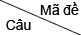 2012022032041[0.25] A[0.25] B[0.25] A[0.25] D2[0.25] A[0.25] C[0.25] A[0.25] B3[0.25] C[0.25] C[0.25] C[0.25] D4[0.25] C[0.25] D[0.25] D[0.25] A5[0.25] B[0.25] A[0.25] D[0.25] A6[0.25] A[0.25] A[0.25] A[0.25] C7[0.25] A[0.25] D[0.25] A[0.25] D8[0.25] D[0.25] C[0.25] B[0.25] B9[0.25] D[0.25] B[0.25] D[0.25] B10[0.25] C[0.25] D[0.25] A[0.25] D11[0.25] B[0.25] A[0.25] B[0.25] A12[0.25] D[0.25] B[0.25] C[0.25] A13[0.25] B[0.25] B[0.25] A[0.25] B14[0.25] B[0.25] D[0.25] B[0.25] C15[0.25] D[0.25] C[0.25] C[0.25] A16[0.25] D[0.25] A[0.25] B[0.25] A17[0.25] A[0.25] B[0.25] D[0.25] C18[0.25] B[0.25] B[0.25] D[0.25] C19[0.25] C[0.25] C[0.25] B[0.25] D20[0.25] C[0.25] C[0.25] A[0.25] B21[0.25] D[0.25] A[0.25] C[0.25] A22[0.25] D[0.25] B[0.25] C[0.25] B23[0.25] A[0.25] D[0.25] D[0.25] D24[0.25] A[0.25] D[0.25] B[0.25] D25[0.25] B[0.25] C[0.25] A[0.25] B26[0.25] D[0.25] C[0.25] D[0.25] B27[0.25] D[0.25] A[0.25] B[0.25] C28[0.25] C[0.25] D[0.25] D[0.25] A29[0.25] A[0.25] C[0.25] A[0.25] A30[0.25] A[0.25] D[0.25] C[0.25] C31[0.25] B[0.25] B[0.25] C[0.25] D32[0.25] B[0.25] A[0.25] D[0.25] D33[0.25] D[0.25] C[0.25] B[0.25] A34[0.25] C[0.25] D[0.25] C[0.25] C35[0.25] B[0.25] A[0.25] C[0.25] D36[0.25] A[0.25] D[0.25] A[0.25] C37[0.25] C[0.25] B[0.25] C[0.25] C38[0.25] C[0.25] B[0.25] B[0.25] B39[0.25] B[0.25] A[0.25] B[0.25] B40[0.25] A[0.25] A[0.25] D[0.25] C